IntroductionWHO was consulted after TSAG-C179 was submitted. WHO suggested updated Terms of References against C179 shown in rev-marks in the Annex of this TD. At the TSAG plenary discussion of C179, this FG proposal received support as well as objection.  The following points were suggested:Gap analysis among relevant groups should be conducted first to identify items to be studied by FGrecommendations from SPCG in TD 1160 (avoiding duplication, engagement of ISO/IEC JTC 1/SCs, build upon existing international standards rather than creating new ones, for example ISO/IEC 18013-5 digital certificate standard is used today in many countries for issuing Covid certificates, inclusion of specific reference to possible joint work with ISO and IEC, include engagement of the above identified Committees into the terms of reference for this Focus Group).These discussion results in the TSAG plenary were addressed and incorporated as yellow-highlighted updates in the Annex.  ProposalTaking into account the discussion result of TSAG plenary and updated ToR by WHO, the ad hoc is requested to review the draft updated Terms of Reference given in the Annex. Annex: Terms of eference for Focus Group on Digital COVID-19  based services 1.	Rationale and ScopeDigital COVID-19  provide proof that a person has been vaccinated against COVID-19, tested for the virus, or recovered from COVID-19.  COVID-19 pandemic has illustrated the urgent need for digital COVID-19 certificates  that could be used in an interoperable fashion across organizations.WHO (World Health Organization) recently published the WHO Technical Specifications and Implementation Guidance on digital Documentation of COVID-19 Certificates: Vaccination Status (DDCC:VSPublic  (PKI)  the issuance of digital certificates to protect sensitive data, provide unique digital identities for users, devices and applications and secure end-to-end communicationsDecentralized identity is an emerging concept that gives back control of identity to consumers using an identity wallet in which they collect verified information about themselves from certified issuers.  COVID-19 certificates  be designed using both existing technology such as QR code and public key infrastructure (PKI and emerging technologies such as decentralized identity (DID). only include the minimum amount of personal information that is necessary or verification purposes and  of  and  health  COVID-19 safe free movement the COVID-19 pandemic.The proposed FG-DCC could provide comprehensive analysis of  COVID-19 ertificate, applications and services, and governance aspects for interoperable use of digital COVID-19 across multiple domains including the issue for mutual recognition.  approach would also allow participation from external experts or organizations such WHO, W3C, GSMA, IEEE, WEF, that do not normally contribute to ITU-T Study Groups. The FG-DCC would be an open platform for relevant stakeholders – such as telecom regulators,  organizations, services providers, platform providers, network operators travelers’ organizations international organizations and industry forums and consortia – to share knowledge, best practices and lessons learned in the field with the objective of identifying the standardized frameworks needed to support the scaling up of applications and services based on digital COVID-19 certificates globally.The , as proposed under the auspices of TSAG, could address several topics of a digital COVID-19 certificate: use-cases and applications, various aspects of technical framework and requirements for the implementation of igital COVID-19 ertificate based services, regulatory, governance and policy aspects, and security and data protection aspects of digital COVID-19 certificate based services. The FG-DCC could consist of several Working roups that deal with those issues and topics mentioned above.2.	Focus Group on Digital COVID-19 Certificate based services (FG-DCC)The ITU-T FG-DCC will analyze applications and services based on digital COVID-19 certificates that can be standardized by ITU-T study groups, identify best practices and guidance which could support the implementation of such applications and services on a global scale and identify a way forward that ITU-T SGs need to study to meet the urgent needs from all sectors including  sector. It will develop a comprehensive standardization roadmap for interoperable services based on digital COVID-19 certificates taking into consideration of the activities currently undertaken by various relevant groups and forums and a regulatory toolkit which may be used by national policymakers and regulatory authorities from ITU Member States. This  will work closely with relevant study groups with ITU-T and will also invite non ITU-T members to participate in its work.2.1	ObjectivesTo meet an urgent need for international standards of igital COVID-19 ertificate to overcome the difficulties from COVID-19 pandemic and for the development of base materials for global standards for applications and services based on digital COVID-19 certificates, the objectives of this focus group include:Establish liaisons and relationships with other organizations which could contribute to the standardization activities based on different digital COVID-19 certificates  Describe the ecosystem for applications and services based on different digital COVID-19 certificate and identify the respective roles and responsibilities of the stakeholders in the ecosystem. Identify successful use cases for implementation of applications and services based on different digital COVID-19 certificates.Suggest future ITU-T study items and related actions for various ITU-T study groups for example on: Concepts, coverage, vision and use cases of services based on different digital COVID-19 certificatesAnalyse and evaluate the status of different digital COVID-19 certificates and  maturityCharacteristics and requirements for services based on different digital COVID-19 certificatesArchitectural framework and network infrastructure for providing services based on different digital COVID-19 certificatesfor services based on digital COVID-19 certificatesBusiness models and  based on different digital COVID-19 certificatesA set of specifications ensuring interoperability for different digital COVID-19 certificates across the countries and domains and providing user friendly operationSecurity, data protection, and trust aspects related to applications and services based on different digital COVID-19 certificates  a platform to share findings and  dialogue on policy and regulatory implications of different digital COVID-19 certificates between enterprises working on applications and regulators from various industrial/economic sectors andIdentify stakeholders with whom ITU-T could collaborate further on and potential collective action and specific next steps. 2.2	Relationships will work in close collaboration with all ITU-T study groups, especially SG16, SG17 and SG20. , in accordance with Recommendation ITU-T A.7.2.3	Specific Tasks and deliverablesCollect and document information on current initiatives and activities from the stakeholders involved in applications and services based on different digital COVID-19 certificates, especially  technical pecification on Digital Documentation of COVID-19 Certificates. This will involve developing use cases and identifying standards and documents related to services based on different digital COVID-19 certificates across the world.   Develop documents which reflect how technologies enable applications and services by the underlying nature of the ecosystem including best practices of policy and regulatory framework, risk assessment methodologies and business models being used. Develop technical reports on the definitions of terminologies and taxonomy for applications and services based on different digital COVID-19 certificates and its ecosystem.  Develop a report on the potential barriers for the deployment of services based on different digital COVID-19 certificates Study and analyse the implications of mandating interoperability and interconnection of services based on different digital COVID-19 certificates. This will include the development of a security standardization roadmap for interoperable services based on different digital COVID-19 certificates taking into consideration the interoperability challenges and best practices.Study and analyse the implications of standards for cross border .Study and analyse technology competitiveness issues that may hinder the deployment of services based on different digital COVID-19 certificatesOrganise regional thematic workshops to collect inputs from various stakeholders. The workshops will be a platform to investigate best practices for the harmonization of legal and regulatory framework for applications and services based on digital COVID-19 certificates globally, including testing and certification for interoperability of COVID-19 certificatebased services. The workshops will bring together the Telecommunication Regulators, Policy makers and other relevant parties to identify issues and priorities, exchange information and best practices through peer learning and knowledge dissemination processes and identifying possible policy interventions enabling ICT inclusion. Draft technical reports describing and addressing the standardization gaps and identifying future standardization work for ITU-T study groups in services based on different digital COVID-19 certificates.Send the final deliverables copied with relevant SGs to the parent group, at least four calendar weeks before the parent group meeting.2.4	Parent group The parent group is TSAG.2.5	Leadership See clause 2.3 of Recommendation ITU-T A.7.2.6	ParticipationSee clause 3 of Recommendation ITU-T A.7. A list of participants will be maintained for reference purposes and reported to the parent group. It is important to mention that the participation in this Focus Group has to be based on contributions and active participation.2.7	Administrative support See clause 5 of Recommendation ITU-T A.7.2.8	General financing See clauses 4 and 10.2 of Recommendation ITU-T A.7. Some degree of financial funding could be supported by advocators.2.9	Meetings The frequency and location of meetings will be determined by the Focus Group and the overall meetings plan will be announced as soon as possible. The Focus Group will mostly use remote collaboration tools and with possible face-to-face meetings. Meetings will be held as determined by the Focus Group and the meetings will be announced by electronic means (e.g., e-mail and website, etc.) at least two weeks in advance.2.10	Technical contributions Contributions are to be submitted at least seven calendar days before the meeting takes place. 2.11	Working language The working language is English. 2.12	Approval of deliverables Approval of deliverables shall be taken by consensus. 2.13	Working guidelines See clause 13 of Recommendation ITU-T A.7.2.14	Progress reports See clause 11 of Recommendation ITU-T A.7. 2.15	Announcement of Focus Group formation The formation of the Focus Group will be announced via TSB Circular to all ITU membership, via the ITU-T Newslog and other means, including communication with the other involved organizations. 2.16	Milestones and duration of the Focus Group The Focus Group lifetime is one and half year from the first meeting, but extensible by decision of the parent group if necessary.A preliminary set of milestones includes: First Focus Group meeting: Fourth quarter of 20212.17	Patent policy See clause 9 of Recommendation ITU-T A.7.______________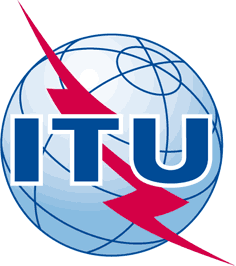 INTERNATIONAL TELECOMMUNICATION UNIONTELECOMMUNICATION
STANDARDIZATION SECTORSTUDY PERIOD 2017-2020INTERNATIONAL TELECOMMUNICATION UNIONTELECOMMUNICATION
STANDARDIZATION SECTORSTUDY PERIOD 2017-2020INTERNATIONAL TELECOMMUNICATION UNIONTELECOMMUNICATION
STANDARDIZATION SECTORSTUDY PERIOD 2017-2020INTERNATIONAL TELECOMMUNICATION UNIONTELECOMMUNICATION
STANDARDIZATION SECTORSTUDY PERIOD 2017-2020INTERNATIONAL TELECOMMUNICATION UNIONTELECOMMUNICATION
STANDARDIZATION SECTORSTUDY PERIOD 2017-2020INTERNATIONAL TELECOMMUNICATION UNIONTELECOMMUNICATION
STANDARDIZATION SECTORSTUDY PERIOD 2017-2020Original: EnglishOriginal: EnglishOriginal: EnglishQuestion(s):Question(s):, , Source:Source:Title:Title:Purpose:Purpose:Contact:Contact:Heung-Youl Youm
Soonchunhyang Univ.
Korea (Republic of)Heung-Youl Youm
Soonchunhyang Univ.
Korea (Republic of)Heung-Youl Youm
Soonchunhyang Univ.
Korea (Republic of)E-mail: hyyoum@sch.ac.krKeywords:Abstract: